                  		Corporate Team Agreement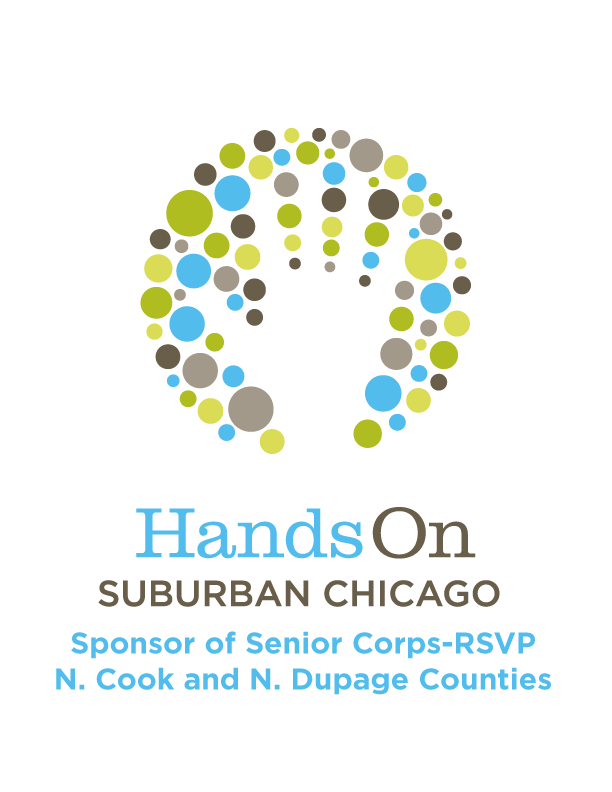 All participants in the Community Paint-A-Thon are volunteers, and the success of the event depends entirely upon those volunteers honoring their commitments for preparation and paint day.       To participate in the Paint-A-Thon, each Team agrees to:Prior to Paint DayRecruit promised number of Team Members by mid July 2020Mandatory attendance by All  New Team Leaders/Co-Leader & Leaders under the age of 18 for training and/or paint & supply pick-up for returning team leaders on Aug. 26 or Sept. 2, 2020Share all materials with Co-Leader if he/she cannot attend trainingNotify HandsOn Suburban Chicago if there’s a change in Team Leader or Co-Leader Pick up paint, primer, caulk, etc., at the Team Leader Training in AugustCall homeowner and visit the home to assess the scope of prep work needed after Team Leader TrainingArrange for additional supplies from Team Members (if necessary)Schedule prep work - PRIOR to paint day – and allot adequate time for prep. You may begin prep work after you attend the team leader training and have all of your supplies.  Make sure to let homeowner know when you will be there for prep work. If applicable, arrange for 1 adult volunteer for every 5 youth (ages 14-17)Distribute youth waivers in advance of Paint Day (must have parent/guardian signature)KEEP RAINDATE FREE  (the following week, Date TBD by team leader)Lunch is responsibility of each team/individual. Please let all painters know about your team’s lunch/beverage arrangements for paint day.On Paint Day – September 18 or 19, 2020Have all volunteers sign-in and indicate their home address on formCollect waivers (all youth must have parent signature)FINISH PAINTING THE HOUSE!Call Valspar when finished paintingAfter Paint DayComplete and return evaluation form in packetPlease return signed Team Agreement form by July 1, 2020for team consideration for current year’s eventBy signing this form you verify that your team has given permission for anyphotos taken on paint day for event promotion & recognitionTeam Leader Signature      					Date      Co-Team Leader Signature      				Date      		